ПРОЕКТ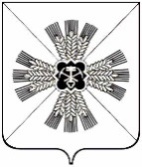 РОССИЙСКАЯ ФЕДЕРАЦИЯКЕМЕРОВСКАЯ ОБЛАСТЬ-КУЗБАССПРОМЫШЛЕННОВСКИЙ МУНИЦИПАЛЬНЫЙ ОКРУГСОВЕТ НАРОДНЫХ ДЕПУТАТОВПРОМЫШЛЕННОВСКОГО МУНИЦИПАЛЬНОГО ОКРУГА1-й созыв, __-е заседаниеРЕШЕНИЕот __________ № ____пгт. Промышленная Об утверждении Порядка назначения и выплаты ежемесячной денежной выплаты гражданам, удостоенным звания «Почетный гражданин Промышленновского муниципального округа» Руководствуясь Федеральным законом от 06.10.2003 № 131-ФЗ                        «Об общих принципах организации местного самоуправления в Российской Федерации», решением Совета народных депутатов Промышленновского муниципального округа от 24.06.2021 № 299 «Об утверждении Положения о наградной системе муниципального образования Промышленновский муниципальный округ»,  Уставом муниципального образования Промышленновский муниципальный округ    Кемеровской области – Кузбасса, Совет народных депутатов  Промышленновского муниципального округа:РЕШИЛ:1. Утвердить прилагаемый Порядок назначения и выплаты ежемесячной денежной выплаты гражданам, удостоенным звания «Почетный гражданин Промышленновского муниципального округа».2. Настоящее решение подлежит размещению на официальном сайте администрации Промышленновского муниципального округа в сети Интернет.3. Контроль за исполнением настоящего решения возложить на комитет по вопросам социальной политики (А.Н. Воронков).4. Настоящее решение вступает в силу со дня подписания.                                                           Утвержден                                                           решением                                                              Совета народных депутатов                                                         Промышленновского муниципального округа                                                                 от __________ № ____Порядок назначения и выплаты ежемесячной денежной выплаты гражданам, удостоенным звания «Почетный гражданин Промышленновского муниципального округа» 1. Настоящий Порядок устанавливает правила назначения и выплаты ежемесячного денежного вознаграждения гражданам, удостоенным звания «Почетный гражданин Промышленновского муниципального округа» (далее - выплата).2. Выплата производится органом, уполномоченным органом местного самоуправления на предоставление выплаты (далее - уполномоченный орган).3. Граждане, удостоенные звания «Почетный гражданин Промышленновского муниципального округа», обращаются за назначением выплаты путем подачи соответствующего заявления со всеми необходимыми документами в уполномоченный орган.4. Для получения выплаты граждане, удостоенные звания «Почетный гражданин Промышленновского муниципального округа», представляют в уполномоченный орган следующие документы:- заявление о назначении выплаты;- документ, удостоверяющий личность;- номер банковского счета;- свидетельство о постановке на учет в налоговом органе физического лица по месту жительства на территории РФ (ИНН);- решение Совета народных депутатов Промышленновского муниципального округа (далее – Совет) о присвоении звания «Почетный гражданин Промышленновского муниципального округа».5. Копии документов, необходимые для получения денежной выплаты, предъявляются вместе с оригиналом.6. Уполномоченный орган формирует в отношении каждого гражданина личное дело, в которое брошюрует документы, необходимые для назначения выплаты.7. Выплата назначается с даты принятия решения о присвоении гражданину звания «Почетный гражданин Промышленновского муниципального округа».8. Граждане, удостоенные звания «Почетный гражданин Промышленновского муниципального округа», обязаны сообщать об обстоятельствах, влекущих изменения условий выплаты или ее прекращения (смена адреса, банковского счета и др.), в течение 10 дней в уполномоченный орган.Выплата приостанавливается со следующего месяца после возникновения указанных обстоятельств.9. Перерасчет выплаты осуществляется с момента вступления в законную силу решения об изменении размера выплаты либо с иной даты, указанной в решении Совета.10. Выплата возобновляется со следующего месяца после документального подтверждения обстоятельств, влекущих изменение условий выплаты.11. Предоставление выплаты осуществляется по последнее число месяца, в котором наступила смерть получателя.12. В случае смерти гражданина, удостоенного звания «Почетный гражданин Промышленновского муниципального округа», ежемесячная денежная выплата не наследуется.13. Звание «Почетный гражданин Промышленновского муниципального округа»  может присваиваться в исключительных случаях жителям Промышленновского муниципального округа после их смерти.В случае присвоения звания «Почетный гражданин Промышленновского муниципального округа»  посмертно, выплату в размере, установленном решением Совета, одну на всех, получают его дети до достижения ими возраста 18 лет в случае их совместного проживания в семье.14. Гражданин, удостоенный звания «Почетный гражданин Промышленновского муниципального округа», имеет право по личному заявлению ходатайствовать о перечислении выплаты на благотворительные цели (юридическим или физическим лицам).15. В соответствии с Налоговым кодексом Российской Федерации выплата гражданам, удостоенным звания «Почетный гражданин Промышленновского муниципального округа», подлежит обложению налогом на доходы физических лиц (НДФЛ).16. Финансирование расходов, связанных с денежной выплатой и взиманием НДФЛ, осуществляется из бюджета Промышленновского муниципального округа на основании заявки уполномоченного органа в пределах, выделенных на эти цели ассигнований, путем перечисления их на счет уполномоченного органа.17. Объем средств на реализацию денежной выплаты, причитающейся гражданину, удостоенному звания «Почетный гражданин Промышленновского муниципального округа», утверждается решением  Совета о бюджете Промышленновского муниципального округа..ПредседательСовета народных депутатов Промышленновского муниципального округаЕ.А. ВащенкоГлаваПромышленновского муниципального округаД.П. Ильин